Example of Job Application Email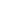 Subject: Application for Marketing Coordinator Position - John DoeDear Hiring Manager,I hope this message finds you well. I am writing to express my interest in the Marketing Coordinator position advertised on your company's website. With a strong background in digital marketing and a passion for creating impactful campaigns, I am excited about the opportunity to contribute to [Company Name]'s innovative team.During my tenure as a Marketing Associate at XYZ Company, I spearheaded several successful social media campaigns that resulted in a 30% increase in online engagement within six months. My proficiency in SEO strategies and content creation led to a 40% rise in website traffic, showcasing my ability to drive measurable results.I am particularly drawn to [Company Name]'s commitment to pushing boundaries in the marketing landscape, as evidenced by your recent award-winning campaign. I admire the company's dedication to creativity and excellence, and I am eager to bring my skills in campaign development and data-driven marketing to further elevate your brand.Attached is my resume outlining my experiences and accomplishments in detail. I am keen to discuss how my skills align with the goals of [Company Name] and how I can contribute to your continued success.Thank you for considering my application. I am looking forward to the possibility of contributing to your team and am available at your earliest convenience for an interview.Best regardsJohn DoeEmail: johndoe@email.comPhone: (123) 456-7890LinkedIn: linkedin.com/in/johndoe